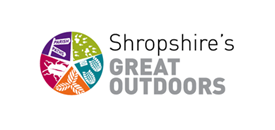 Shropshire’s Great Outdoors Strategy BoardInspiring action on countryside access and enjoyment of the outdoorsApplication Form 2018Thank you for requesting an application form to become a member of the Shropshire’s Great Outdoors Strategy Board, which acts as the Local Access Forum.  The information provided on this form will be used for selection purposes only and will not be passed onto any third party.  This application should only be filled in once the applicant has read and agreed to abide by the Shropshire’s Great Outdoors Strategy Board Constitution.MembershipMembership should be representative of the following categories:Users of local rights of way and access land (Max 6)Owners and occupiers of access land or land over which local rights of way subsist (Max 6)Other areas of interest, for example health and wellbeing, local economy, environmental or community organisations (Max 8)Council Members (Max 2- Portfolio Holder plus one other)Selection will favour those who: Are able to influence organisations or networks involved in the categories mentioned above and are willing to contribute to and respond to advice from the BoardHave specialist knowledge about the priorities listedCan demonstrate their support of the positive purpose of the BoardAre able to devote the necessary time to attend meetings, progress the outcomes of the Board meetings, attend training and to network with a wide range of interests outside meetingsApplications for the Shropshire’s Great Outdoors Strategy Board will be considered by the Appointing Authority, Shropshire Council, and a decision will be made based on the spread of interests required. Membership will be at least 10 and not more than 22 people.ApplicationTo help us decide on your suitability for appointment please complete all sections as accurately and fully as possible.  If you require this form in large print, Braille or audio tape please contact us.  If you would like this form in another language we can translate it for you.Personal DetailsName:Address:Telephone no.:Email:Occupation:Category applied for (please circle)Users of local rights of way and access land Owners and occupiers of access land or land over which local rights of way subsist Other areas of interest, for example health and wellbeing, local economy, environmental or community organisations Council Members Organisation/ network informationPlease state;Which organisations or networks you are involved with and are able to influence and/ or share information with:How many people those organisations or networks represent?What is your position within those organisations or networks?Supporting informationPlease briefly describe what specialist skills and experience you have that are relevant to this application?What are your personal interests relevant to this application?What do you think are the most important issues for the Strategy Board to tackle?How would you promote the work of the Strategy Board?Are you aware of the broad principles of Equal Opportunities?*        			Yes/NoAre you aware of the broad principles of the Equality Act 2010?*	 	Yes/No*Information for training development purposes onlyAre you an elected member of a town, parish or district council?        			Yes/NoIf yes please specify:The majority of Forum meetings are held at the Shirehall, Shrewsbury where there are disabled facilities however we do have some outdoor events/ training days.  Please describe any special needs or requirements that you may have.Declaration‘I am applying for membership of the Shropshire’s Great Outdoors Strategy Board and certify that the information given on this form is correct.  I have read the Constitution and if appointed, agree to undertake the duties as described and understand the criteria for selection.’Signature:	Date:	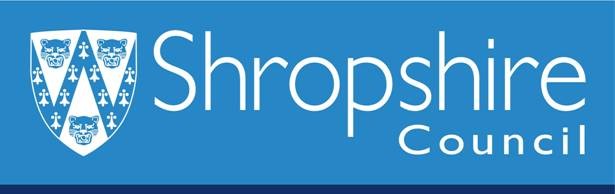 